Find the key words for different life styles that you hear. (B) Match the 11 sentences of different life styles above with the pictures below. Write the number of the corresponding expression next to the picture. 他 常常 早起。7.他 常常 晚起。他 常常 早睡。8.他 常常 晚睡。多 吃 水果。9.小宝贝 喜欢 吃 零食。多 吃 青菜。10.他们 都 不 喜欢 吃 青菜。5.上 完 厕所 洗手。11.我们 都 喜欢 做 运动。6.多 喝 开水。A.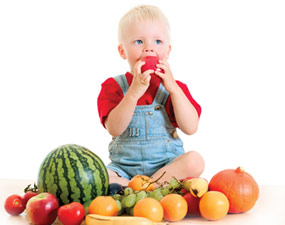 G.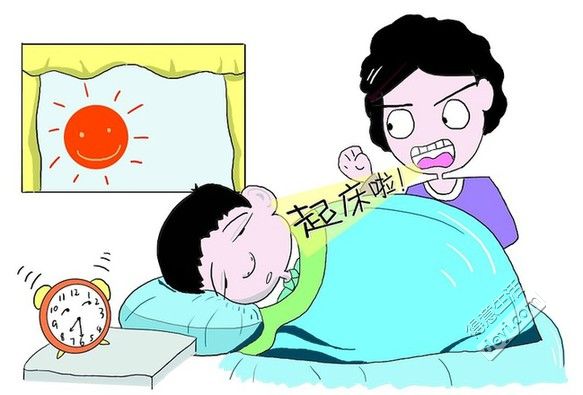 B.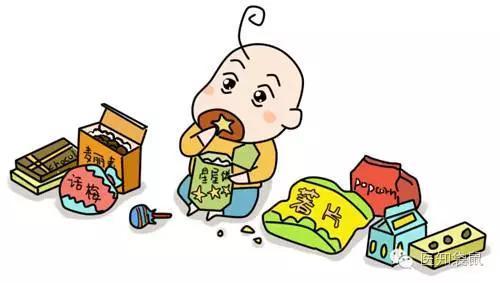 H.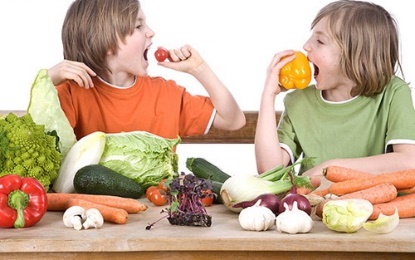 C.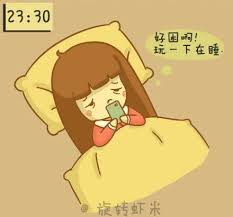 I.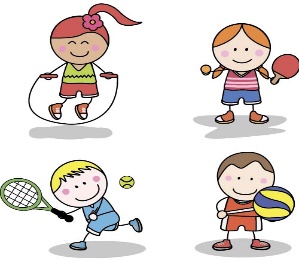 D.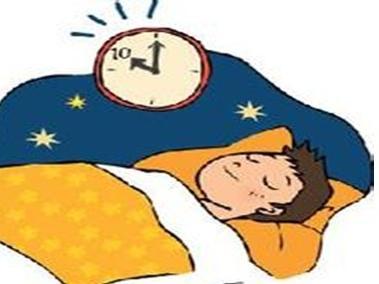 J.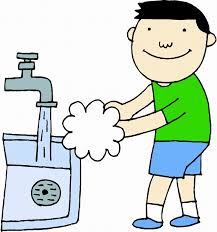 E.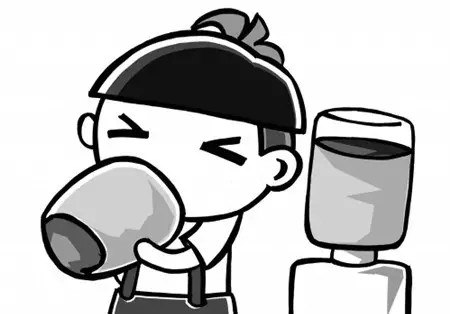 K.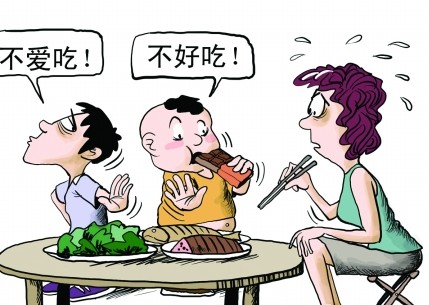 F.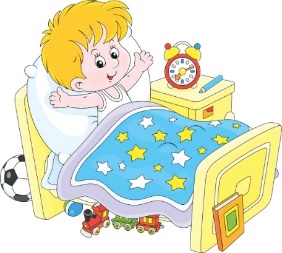 